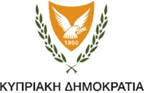 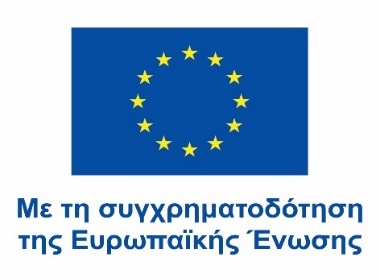 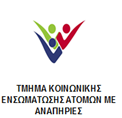 ΥΦΥΠΟΥΡΓΕΙΟ ΚΟΙΝΩΝΙΚΗΣ ΠΡΟΝΟΙΑΣ ΕΓΓΡΑΦΑ ΔΙΑΓΩΝΙΣΜΟΥΓΙΑ ΥΠΗΡΕΣΙΕΣ ΤΟΥ ΠΑΡΑΡΤΗΜΑΤΟΣ ΧΙV του Ν.73(Ι)/2016ΠΑΡΟΧΗ ΥΠΗΡΕΣΙΩΝ ΙΑΤΡΩΝ ΚΑΙ ΑΛΛΩΝ ΕΠΑΓΓΕΛΜΑΤΙΩΝ ΥΓΕΙΑΣ ΚΑΙ ΑΠΟΚΑΤΑΣΤΑΣΗΣ ΓΙΑ ΑΞΙΟΛΟΓΗΣΗ ΤΗΣ ΑΝΑΠΗΡΙΑΣ ΣΤΑ ΠΛΑΙΣΙΑ ΤΟΥ ΕΡΓΟΥ: «ΕΠΕΚΤΑΣΗ ΚΑΙ ΑΝΑΒΑΘΜΙΣΗ ΤΟΥ ΝΕΟΥ ΣΥΣΤΗΜΑΤΟΣ ΑΞΙΟΛΟΓΗΣΗΣ ΤΗΣ ΑΝΑΠΗΡΙΑΣ»Ε/Α: €2.100.000,00 χωρίς Φ.Π.ΑΑρ. Διαγωνισμού: ΤΚΕΑΑ 13/2022Το έργο δύναται να συγχρηματοδοτηθεί  από τα Ταμεία Πολιτικής Συνοχής της ΕΕ και από Εθνικούς Πόρους Λευκωσία, Ιούνιος  2023ΟΔΗΓΙΕΣ ΠΡΟΣ ΕΝΔΙΑΦΕΡΟΜΕΝΟΥΣΠαρακαλώ όπως οι όροι του παρόντος διαγωνισμού μελετηθούν με τη δέουσα προσοχή και να συμπληρωθεί κατάλληλα το ΕΝΤΥΠΟ 1 «ΥΠΟΒΟΛΗ ΠΡΟΣΦΟΡΑΣ ΓΙΑ ΤΗΝ ΑΓΟΡΑ ΥΠΗΡΕΣΙΩΝ, ΑΠΟ ΙΑΤΡΟΥΣ ΚΑΙ ΑΠΟ ΑΛΛΟΥΣ ΕΠΑΓΓΕΛΜΑΤΙΕΣ ΥΓΕΙΑΣ ΚΑΙ ΑΠΟΚΑΤΑΣΤΑΣΗΣ ΓΙΑ ΑΞΙΟΛΟΓΗΣΗ ΤΗΣ ΑΝΑΠΗΡΙΑΣ» ΣΤΑ ΠΛΑΙΣΙΑ ΤΟΥ ΕΡΓΟΥ: «ΕΠΕΚΤΑΣΗ ΚΑΙ ΑΝΑΒΑΘΜΙΣΗ ΤΟΥ ΝΕΟΥ ΣΥΣΤΗΜΑΤΟΣ ΑΞΙΟΛΟΓΗΣΗΣ ΤΗΣ ΑΝΑΠΗΡΙΑΣ»Πίνακας ΠεριεχομένωνΜΕΡΟΣ Α: ΑΝΤΙΚΕΙΜΕΝΟ ΚΑΙ ΟΡΟΙ ΔΙΕΝΕΡΓΕΙΑΣ ΤΟΥ ΔΙΑΓΩΝΙΣΜΟΥ	51.	ΕΙΣΑΓΩΓΗ	52.	ΣΤΟΙΧΕΙΑ ΔΙΑΓΩΝΙΣΜΟΥ	53.	ΝΟΜΙΚΟ ΠΛΑΙΣΙΟ	74.	ΑΝΤΙΚΕΙΜΕΝΟ ΤΗΣ ΣΥΜΒΑΣΗΣ	84.1 Γενικά	84.2 Περιβάλλον του Αντικειμένου της Σύμβασης	84.3 Ανάλυση του Αντικειμένου της Σύμβασης	104.4 Τόπος και Γλώσσα Εκτέλεσης του Αντικειμένου της Σύμβασης	124.5 Χρόνος Εκτέλεσης του Αντικειμένου της Σύμβασης	124.6 Έναρξη και Διάρκεια Εκτέλεσης	125. ΕΚΤΙΜΩΜΕΝΗ ΑΞΙΑ	126. ΑΜΟΙΒΗ	137. ΠΡΟΫΠΟΘΕΣΕΙΣ ΣΥΜΜΕΤΟΧΗΣ ΣΤΟ ΔΙΑΓΩΝΙΣΜΟ	148. ΣΥΝΤΑΞΗ ΚΑΙ ΥΠΟΒΟΛΗ ΠΡΟΣΦΟΡΑΣ	158.1 Χρόνος και Τόπος Υποβολής	158.2 Τρόπος Σύνταξης	159.  ΔΙΑΔΙΚΑΣΙΑ ΑΝΑΘΕΣΗΣ	169.1    Αποσφράγιση των Προσφορών	169.2   Έλεγχος Προϋποθέσεων Συμμετοχής	169.3  Αξιολόγηση Προσφορών	1610.  ΟΛΟΚΛΗΡΩΣΗ ΤΗΣ ΔΙΑΔΙΚΑΣΙΑΣ	1710.1 Ανάθεση Διαγωνισμού	1710.2 Γνωστοποίηση Αποτελεσμάτων  Διαγωνισμού	1710.3 Ακύρωση Διαγωνισμού	1710.4  Κατάρτιση και Υπογραφή Συμφωνίας	1811. ΑΠΑΙΤΗΣΕΙΣ	1811.1 Κώδικας Επαγγελματικής Δεοντολογίας	1811.2 Εμπιστευτικότητα και Εχεμύθεια	1911.3 Ισχύς Άδειας Άσκησης Επαγγέλματος	19ΜΕΡΟΣ B: ΣΥΜΦΩΝΙΑ	20ΑΡΘΡΟ 1: ΔΟΜΗ ΤΗΣ ΣΥΜΦΩΝΙΑΣ	20ΑΡΘΡΟ 2: ΑΝΤΙΚΕΙΜΕΝΟ	20ΑΡΘΡΟ 3: ΕΝΑΡΞΗ ΚΑΙ ΔΙΑΡΚΕΙΑ ΕΚΤΕΛΕΣΗΣ ΤΟΥ ΑΝΤΙΚΕΙΜΕΝΟΥ ΤΗΣ ΣΥΜΦΩΝΙΑΣ	21ΑΡΘΡΟ 4: ΕΞΟΥΣΙΟΔΟΤΗΜΕΝΟΙ ΑΝΤΙΠΡΟΣΩΠΟΙ - ΕΙΔΟΠΟΙΗΣΕΙΣ	21ΑΡΘΡΟ 7: ΕΙΔΙΚΕΣ ΥΠΟΧΡΕΩΣΕΙΣ ΤΗΣ ΑΝΑΘΕΤΟΥΣΑΣ ΑΡΧΗΣ	22ΑΡΘΡΟ 8: ΕΙΔΙΚΕΣ ΥΠΟΧΡΕΩΣΕΙΣ ΤΟΥ ΑΝΑΔΟΧΟΥ	22ΑΡΘΡΟ 9: ΚΥΡΙΟΤΗΤΑ	23ΑΡΘΡΟ 10: ΑΜΟΙΒΗ ΤΟΥ ΑΝΑΔΟΧΟΥ	23ΑΡΘΡΟ 11: ΤΡΟΠΟΣ ΠΛΗΡΩΜΗΣ	24ΑΡΘΡΟ 13: ΤΕΡΜΑΤΙΣΜΟΣ ΤΗΣ ΣΥΜΦΩΝΙΑΣ – ΔΙΑΚΑΝΟΝΙΣΜΟΣ ΔΙΑΦΟΡΩΝ	24ΑΡΘΡΟ 14: ΕΦΑΡΜΟΣΤΕΟ ΔΙΚΑΙΟ	25ΑΡΘΡΟ 15: ΤΡΟΠΟΠΟΙΗΣΕΙΣ	25 ΠΡΟΣΑΡΤΗΜΑ: ΥΠΟΔΕΙΓΜΑΤΑ ΕΝΤΥΠΩΝ………………………………………………………33ΜΕΡΟΣ Α: ΑΝΤΙΚΕΙΜΕΝΟ ΚΑΙ ΟΡΟΙ ΔΙΕΝΕΡΓΕΙΑΣ ΤΟΥ ΔΙΑΓΩΝΙΣΜΟΥΕΙΣΑΓΩΓΗΤο Τμήμα Κοινωνικής Ενσωμάτωσης Ατόμων με Αναπηρίες, του Υφυπουργείου Κοινωνικής Πρόνοιας, διενεργεί Διαγωνισμό για την Αγορά Υπηρεσιών από Ιατρούς και από άλλους Επαγγελματίες Υγείας και Αποκατάστασης για συμμετοχή στις αξιολογήσεις που διενεργούνται από το Τμήμα Κοινωνικής Ενσωμάτωσης Ατόμων με Αναπηρίες στα πλαίσια του έργου «Επέκταση και Αναβάθμιση του Νέου Συστήματος Αξιολόγησης της Αναπηρίας» (αρ. Διαγωνισμού ΤΚΕΑΑ 13/2022). ΣΤΟΙΧΕΙΑ ΔΙΑΓΩΝΙΣΜΟΥΝΟΜΙΚΟ ΠΛΑΙΣΙΟΟ Διαγωνισμός θα διεξαχθεί σύμφωνα με τους σχετικούς με τη σύναψη δημοσίων συμβάσεων Νόμους και Κανονισμούς της Κυπριακής Δημοκρατίας όπως τυχόν έχουν κατά περίπτωση τροποποιηθεί και ισχύουν, και ειδικότερα:α.    τον περί της Ρύθμισης των Διαδικασιών Σύναψης Δημοσίων Συμβάσεων και για Συναφή Θέματα Νόμο του 2016, ο οποίος έχει δημοσιευθεί στην Επίσημη Εφημερίδα της Δημοκρατίας στις 28 Απριλίου 2016 {Ν.73(Ι)/2016}.β.  τους  περί  της  Σύναψης Συμβάσεων (Προμήθειες, Έργα και Υπηρεσίες) Γενικούς Κανονισμούς, οι οποίοι έχουν δημοσιευθεί στην Επίσημη Εφημερίδα της Δημοκρατίας στις 4 Μαΐου 2007 (ΚΔΠ 201/2007).γ.   τους περί της Διαχείρισης της Εκτέλεσης Δημοσίων Συμβάσεων και των Διαδικασιών Αποκλεισμού των Οικονομικών Φορέων από Διαδικασίες Σύναψης Δημοσίων Συμβάσεων Κανονισμούς του 2016, οι οποίοι έχουν δημοσιευθεί στην Επίσημη Εφημερίδα της Δημοκρατίας στις 28 Απριλίου 2016 (ΚΔΠ 138/2016).δ.    τον  περί  των  Διαδικασιών  Προσφυγής  στον  Τομέα  της  Σύναψης  των Δημοσίων Συμβάσεων Νόμο του 2010, ο οποίος έχει δημοσιευθεί στην Επίσημη Εφημερίδα της Δημοκρατίας στις 19 Νοεμβρίου 2010 {Ν.104(Ι)/2010}.Το αντικείμενο της σύμβασης αφορά υπηρεσίες του Παραρτήματος XIV του περί Συντονισμού των Διαδικασιών Σύναψης Δημοσίων Συμβάσεων Έργων, Προμηθειών και Υπηρεσιών και για συναφή θέματα Νόμου του 2016 (Ν.73(Ι)/2016), αναφορικά με τις οποίες η εφαρμογή του νόμου περιορίζεται στις διατάξεις των άρθρων 74 μέχρι και 77 και ειδικά στην εγκύκλιο ΓΛ/ΑΑΔΣ 101.Οι υπηρεσίες του πιο πάνω άρθρου και του ΠΑΡΑΡΤΗΜΑΤΟΣ ΧΙV του Νόμου, θεωρούνται εξειδικευμένες υπηρεσίες µε ιδιαίτερα χαρακτηριστικά, έτσι που η εξασφάλισή τους να µην μπορεί να γίνει µε την εφαρμογή της συνήθους διαδικασίας σύναψης συµβάσεων και να χρειάζεται η εφαρμογή εξειδικευμένης διαδικασίας, δεδομένου ότι τηρούνται οι αρχές της ίσης μεταχείρισης των οικονομικών φορέων, της διαφάνειας και της µη διάκρισης λόγω ιθαγένειας και ειδικά το θέμα της προκήρυξης και ανάθεσης όπως προνοεί η εγκύκλιος ΓΛ/ΑΑΔΣ 101.Ως εκ τούτου και βάσει των προνοιών του Νόμου, η Αναθέτουσα Αρχή καθορίζει την ειδική διαδικασία που θα ακολουθήσει για τη σύναψη των συμβάσεων του παρόντος διαγωνισμού, βάσει των αρχών της χρηστής διοίκησης και της καλύτερης διαχείρισης των πόρων του δημοσίου. Νοείται ότι η Αναθέτουσα Αρχή, καταβάλλει κάθε δυνατή προσπάθεια, ούτως ώστε η διαδικασία σε όλα τα στάδιά της, να συνάδει με τις πρόνοιες του «περί των Γενικών Αρχών του Διοικητικού Δικαίου Νόμο του 1999» (158(I)/99), όπως τυχόν έχει τροποποιηθεί και ισχύει. ΑΝΤΙΚΕΙΜΕΝΟ ΤΗΣ ΣΥΜΒΑΣΗΣ4.1 Γενικά Αντικείμενο της Σύμβασης αποτελεί η παροχή υπηρεσιών από Ιατρούς, και από άλλους Επαγγελματίες Υγείας και Αποκατάστασης, οι οποίοι δύνανται να κληθούν να αξιολογήσουν την αναπηρία, τις ανάγκες κατ΄ οίκον φροντίδας, τις ανάγκες υποστηριζόμενης διαβίωσης, τις  ικανότητες για εργασία, τις ανάγκες για  υπηρεσίες κοινωνικής ενσωμάτωσης  κ.α των ατόμων με αναπηρία τη βάση της Διεθνούς Ταξινόμησης της Λειτουργικότητας, της Αναπηρίας και της Υγείας (International Classification of Functionality, Disability and Health, ICF) του Παγκόσμιου Οργανισμού Υγείας, στα πλαίσια του έργου «Επέκταση και Αναβάθμιση του Νέου Συστήματος Αξιολόγησης της Αναπηρίας».4.2 Περιβάλλον του Αντικειμένου της ΣύμβασηςΤο έργο, από την 1/1/2021 εντάχθηκε με Απόφαση Υπουργικού Συμβουλίου στη νέα προγραμματική περίοδο 2021-2027 για συγχρηματοδότηση από τα Ταμεία Πολιτικής Συνοχής και το Πρόγραμμα «Θάλεια» με τον τίτλο «Επέκταση και Αναβάθμιση του Νέου Συστήματος Αξιολόγησης της Αναπηρίας». Αποτελεί συνέχεια του έργου «Εφαρμογή του Νέου Συστήματος Αξιολόγησης της Αναπηρίας και Λειτουργικότητας στην Κύπρο» που υλοποιήθηκε κατά την  προγραμματική περίοδο 2007-2013, καθώς και του έργου  «Επέκταση της Εφαρμογής του Νέου Συστήματος Αξιολόγησης της Αναπηρίας και Λειτουργικότητας», που υλοποιήθηκε κατά την προγραμματική περίοδο 2014-2020. Με το πρώτο έργο σχεδιάστηκε, αναπτύχθηκε και εφαρμόστηκε πιλοτικά το νέο Σύστημα Αξιολόγησης της Αναπηρίας και Λειτουργικότητας με την ίδρυση και λειτουργία ενός Κέντρου Αξιολόγησης της Αναπηρίας καθώς και της Μονάδας Διαχείρισης του Συστήματος στη Λευκωσία. Με την επέκταση της εφαρμογής του κατά το 2014-2020, λειτούργησαν τα Κέντρα Αξιολόγησης Αναπηρίας στη Λεμεσό και Λάρνακα, για να ανταποκριθούν αποκεντρωμένα και παγκύπρια στις αυξημένες ανάγκες αξιολογήσεων νέων αιτητών και υφιστάμενων ληπτών κοινωνικών παροχών και υπηρεσιών που τότε υπάγονταν στο Υπουργείο Εργασίας και Κοινωνικών Ασφαλίσεων και σήμερα έχουν μεταφερθεί στο Υφυπουργείο Κοινωνικής Πρόνοιας.    Τα αποτελέσματα και οφέλη από την μέχρι στιγμής εφαρμογή του νέου Συστήματος Αξιολόγησης Αναπηρίας, που βασίζεται στην Διεθνή Ταξινόμηση της Λειτουργικότητας, Αναπηρίας και Υγείας του Παγκόσμιου Οργανισμού Υγείας (International Classification of Functioning, Disability and Health, ICF) είναι:Η ολιστική αξιολόγηση, πιστοποίηση και τεκμηρίωση της αναπηρίας, των αναγκών και των δυνατοτήτων κάθε ατόμου με αναπηρία και η διαπίστωση και πρόταση των καταλληλότερων για τα δεδομένα του παρεμβάσεων στήριξής του σε κάθε τομέα της ζωής του, με τη διάνοιξη νέων προοπτικών κοινωνικής προστασίας και ενσωμάτωσής του.Η αποφυγή της ταλαιπωρίας των ατόμων με αναπηρίες μέσα από πολλαπλές, χρονοβόρες και πολύπλοκες διαδικασίες για την αξιολόγησή τους και η προσφορά ενός σύγχρονου, επιστημονικού, ομοιόμορφου και αξιόπιστου νέου αξιολογητικού μηχανισμού.Η έκδοση Ολοκληρωμένου Πορίσματος Αναπηρίας για κάθε άτομο, κοινά αποδεκτού από τις κρατικές υπηρεσίες.Η δημιουργία μιας επιστημονικά τεκμηριωμένης βάσης δεδομένων σε σχέση με την κατάσταση της αναπηρίας των ατόμων με αναπηρίες και η σταδιακή δημιουργία ενός Εθνικού Μητρώου Ατόμων με Αναπηρίες στην Κύπρο.Η παροχή πληροφόρησης για αποτελεσματικότερη στόχευση και πιο ορθολογική κατανομή των κρατικών πόρων και η υποστήριξη της διαμόρφωσης των κατάλληλων πολιτικών, για την ικανοποίηση των αναγκών και την εκπλήρωση των δικαιωμάτων των ατόμων με αναπηρίες.Η συστηματοποίηση της χρήσης του επιστημονικού εργαλείου του International Classification of Functioning, Disability and Health (ICF) στην Κύπρο και η ενδυνάμωση της επιστημονικής γνώσης για την αναπηρία.Η Επέκταση και Αναβάθμιση του Συστήματος Αξιολόγησης Αναπηρίας τη νέα προγραμματική περίοδο 2021 - 2027 θα εδραιώσει την αξία και την πολυχρηστικότητα του νέου Συστήματος και θα επεκτείνει την εφαρμογή του σε άλλα είδη αξιολογήσεων, όπως η αξιολόγηση των αναγκών κατ’ οίκον φροντίδας, των αναγκών για υποστηριζόμενη διαβίωση και των δυνατοτήτων ένταξης σε εργασία, των αναγκών για υπηρεσίες κοινωνικής ενσωμάτωσης. Επεκτείνεται δηλαδή η αξιολόγηση καταλήγοντας σε ένα ολοκληρωμένο εξατομικευμένο πλάνο κοινωνικής ενσωμάτωσης περιλαμβάνοντας τόσο τις κοινωνικές παροχές όσο και μια σειρά υπηρεσιών ένταξης, αποκατάστασης και βελτίωσης της ποιότητας ζωής του κάθε ατόμου με αναπηρία. Επιπρόσθετα, κατά τη νέα προγραμματική περίοδο επιδιώκεται η αναβάθμιση του Συστήματος, με τον ποιοτικό έλεγχο του μετά από επτά χρόνια λειτουργίας του, την επιστημονική αναβάθμιση των μεθόδων και διαδικασιών του και την καθιέρωση επίσημης συνεργασίας με τον Παγκόσμιο Οργανισμό Υγείας για αναγνώριση του ΤΚΕΑΑ ως Συνεργαζόμενου Κέντρου για το ICF και την διατήρηση Εθνικής Βάσης Δεδομένων για την αναπηρία. Το κύριο φυσικό αντικείμενο του έργου είναι η Επέκταση και Αναβάθμιση του Νέου Συστήματος Αξιολόγησης της Αναπηρίας με στόχο την ολιστική αξιολόγηση και τεκμηρίωση της αναπηρίας και των απαιτούμενων υπηρεσιών υποστήριξης με στόχο την κοινωνική ενσωμάτωση και βελτίωση της ποιότητας ζωής των ατόμων με αναπηρίες.   Το Έργο θα υλοποιηθεί μέσα από τη συνέχιση της λειτουργίας των Κέντρων Αξιολόγησης της Αναπηρίας και της Μονάδας Διαχείρισης του Συστήματος, αλλά και την περαιτέρω επέκταση, αναβάθμιση και εδραίωση του Συστήματος Αξιολόγησης Αναπηρίας με τη δημιουργία και εφαρμογή κατάλληλα προσαρμοσμένων πρωτοκόλλων και διαδικασιών αξιολόγησης  στους νέους τύπους αξιολογήσεων, τον έλεγχο της ποιότητας του μέχρι τώρα αξιολογητικού μηχανισμού και την αναβάθμιση του.Τα αναμενόμενα αποτελέσματα από την υλοποίηση του προτεινόμενου έργου είναι:Βελτίωση της ποιότητας ζωής των ατόμων με αναπηρίες καθώς ένα από τα βασικά οφέλη της επέκτασης της εφαρμογής του Συστήματος Αξιολόγησης της Αναπηρίας και σε αξιολογήσεις διαπίστωσης αναγκών φροντίδας, διαβίωσης και επαγγελματικής αποκατάστασης  είναι η επίτευξη ολιστικής αξιολόγησης, πιστοποίησης και τεκμηρίωσης των αναγκών και των δυνατοτήτων κάθε ατόμου με αναπηρία και η διαπίστωση και πρόταση των καταλληλότερων για τα δεδομένα του παρεμβάσεων στήριξης του σε κάθε τομέα της ζωής του, με τη διάνοιξη νέων προοπτικών κοινωνικής προστασίας και ενσωμάτωσης του. Με το νέο Σύστημα Αξιολόγησης επιτυγχάνεται η ετοιμασία ενός ολοκληρωμένου Πορίσματος Αναπηρίας και Υπηρεσιών για κάθε άτομο, ως κοινά αποδεκτής πιστοποίησης της αναπηρίας και των αναγκών κοινωνικής ενσωμάτωσης του, από κρατικές και άλλες υπηρεσίες. Μέσα από τη συνέχιση της εφαρμογής του Συστήματος Αξιολόγησης δημιουργείται σταδιακά μια επιστημονικά τεκμηριωμένη βάση δεδομένων σε σχέση με την κατάσταση της αναπηρίας, των αναγκών και δυνατοτήτων των ατόμων με αναπηρίες και ένα Εθνικό Μητρώο Ατόμων με Αναπηρίες στην Κύπρο, το οποίο θα παρέχει πληροφόρηση για πιο αποτελεσματική στόχευση και ορθολογική κατανομή των κρατικών πόρων καθώς και για πιο αποτελεσματικό σχεδιασμό μέτρων και δράσεων για τη βελτίωση της ποιότητας ζωής των ατόμων με αναπηρίες και γενικότερα για την κοινωνική τους ενσωμάτωση χωρίς περιορισμούς ή διακρίσεις σε όλους τους τομείς της ζωής τους.Ενδυνάμωση της γνώσης και της κατανόησης της αναπηρίας και ενίσχυση της διαφάνειας, της αντικειμενικότητας, της επιστημονικότητας και του επαγγελματισμού, σε ότι αφορά τη διαχείριση της αναπηρίας, προς όφελος πρώτιστα των ατόμων με αναπηρίες, αλλά και των κρατικών υπηρεσιών και των επαγγελματιών που ασχολούνται με την αναπηρία. 4.3 Ανάλυση του Αντικειμένου της ΣύμβασηςΟι Ιατροί και οι άλλοι Επαγγελματίες Υγείας και Αποκατάστασης  δύνανται να κληθούν να παρέχουν τις Υπηρεσίες τους μέσω Πρωτοκόλλων στα πλαίσια της Διεθνούς Ταξινόμησης της Λειτουργικότητας της Αναπηρίας και της Υγείας (ICF) του Παγκόσμιου Οργανισμού Υγείας, αφού τύχουν εξειδικευμένης εκπαίδευσης.  Από την εκπαίδευση θα εξαιρεθούν όσοι έχουν τύχει ήδη της συγκεκριμένης εκπαίδευσης. Στόχος της εκπαίδευσης στο νέο σύστημα είναι η πλήρης κατανόηση και η αντικειμενική συμπλήρωση των πρωτοκόλλων αξιολόγησης αναπηρίας και των πρωτοκόλλων αξιολόγησης των άλλων  αξιολογήσεων που εφαρμόζει το Τμήμα Κοινωνικής Ενσωμάτωσης Ατόμων με Αναπηρίες ώστε οι επιλεγμένοι Ιατροί και Επαγγελματίες Υγείας και Αποκατάστασης να καταστούν ικανοί να παράσχουν τις κατάλληλες υπηρεσίες προς τα Κέντρα Αξιολόγησης της Αναπηρίας του ΤΚΕΑΑ. Η εκπαίδευση των Ιατρών θα είναι διάρκειας 20 ωρών (5 ώρες θεωρία και 15 ώρες πρακτική εξάσκηση) και η εκπαίδευση των Επαγγελματιών Υγείας και Αποκατάστασης θα είναι διάρκειας 35 ωρών (10 ώρες θεωρία και 25 ώρες πρακτική εξάσκηση). Η εκπαίδευση θα πραγματοποιηθεί εν μέρει ή εξολοκλήρου,  στο Κέντρο Αξιολόγησης Αναπηρίας στη Λευκωσία, το οποίο στεγάζεται στο κτήριο του Τμήματος Κοινωνικής Ενσωμάτωσης Ατόμων με Αναπηρίες, στη διεύθυνση: Λεωφόρος Αρχιεπισκόπου Μακαρίου ΙΙΙ 67, 2220 Λατσιά.Οι υπηρεσίες που θα παρέχουν οι Ιατροί και οι άλλοι Επαγγελματίες Υγείας και Αποκατάστασης θα αφορούν:Tη μελέτη του φακέλου και του ιστορικού του ατόμου.Τον έλεγχο της πληρότητας του φακέλου του ατόμου προς αξιολόγηση και την ολοκλήρωση των απαιτήσεων του φακέλου πριν τη διενέργεια της αξιολόγησης.Τη διενέργεια της αξιολόγησης/επαναξιολόγησης της αναπηρίας  Την αξιολόγηση/επαναξιολόγηση, των αναγκών της κατ’ οίκον φροντίδας.Την αξιολόγηση/ επαναξιολόγηση των αναγκών της υποστηριζόμενης διαβίωσης, Την αξιολόγηση/επαναξιολόγηση των ικανοτήτων για εργασία.Την αξιολόγηση/επαναξιολόγηση  των αναγκών για υπηρεσίες κοινωνικής ενσωμάτωσης. Τη συνεργασία με τους Συμβούλους Αξιολόγησης και το  προσωπικό του Τμήματος Κοινωνικής Ενσωμάτωσης Ατόμων με Αναπηρίες, που στελεχώνει τα Κέντρα Αξιολόγησης.Την τεκμηρίωση των αξιολογήσεων σε ειδικά Πρωτόκολλα των Κέντρων Αξιολόγησης.Τη  σύνταξη πορίσματος σε ειδικά έντυπα των Κέντρων Αξιολόγησης.Τη συνεργασία με τον Σύμβουλο Ποιότητας και Επιστημονικό Συνεργάτη του Τμήματος Κοινωνικής Ενσωμάτωσης Ατόμων με Αναπηρίες.Σημειώνεται ότι η κάθε συνεδρία αξιολόγησης υλοποιείται από Επιτροπή τουλάχιστον διμελή, η σύνθεση της οποίας εξαρτάται από τα δεδομένα και τις ανάγκες των αξιολογήσεων. Κάθε Επιτροπή δύναται να αποτελείται από δύο Ιατρούς, ή τρεις Ιατρούς, ή δύο ή τρεις άλλους Επαγγελματίες Υγείας και Αποκατάστασης. Επιπρόσθετα, η Επιτροπή δύναται να είναι μεικτή και να αποτελείται από τουλάχιστον ένα Ιατρό και ένα Επαγγελματία Υγείας και Αποκατάστασης. Κάθε Επιτροπή αποτελείται από έναν Πρόεδρο και τουλάχιστον ένα μέλος.  Στις συνεδρίες των πιο πάνω Επιτροπών δύναται να παρευρίσκεται το προσωπικό του Τμήματος Κοινωνικής Ενσωμάτωσης Ατόμων με Αναπηρίες ή οι Σύμβουλοι  Αξιολόγησης. Νοείται ότι οι  υπηρεσίες που αφορούν προετοιμασία των απαιτήσεων του Φακέλου πριν τη διενέργεια της αξιολόγησης μπορούν να παρέχονται από ένα Ιατρό ή άλλο Επαγγελματία Υγείας και Αποκατάστασης.Επιπρόσθετα, λαμβάνοντας υπόψη ότι, οι διαδικασίες υλοποίησης των συγχρηματοδοτούμενων, από Κοινοτικούς πόρους, έργων υπόκεινται σε έλεγχο από τις αρμόδιες Ελεγκτικές Αρχές της Δημοκρατίας και από εκείνες της Ευρωπαϊκής Ένωσης, αναμένεται όπως συμπληρώνονται κατάλληλα και συλλέγονται, τα παραστατικά με τα οποία θα τεκμηριώνεται η επιλεξιμότητα των δαπανών που θα πραγματοποιηθούν σύμφωνα με τις εθνικές και κοινοτικές πολιτικές και βάσει των προνοιών των σχετικών Κοινοτικών Κανονισμών για το Ευρωπαϊκό Κοινωνικό Ταμείο. Ως εκ τούτου οι Ιατροί/Άλλοι Επαγγελματίες Υγείας και Αποκατάστασης αξιολογητές θα υποβάλλουν παραστατικά και τιμολόγια σε τριμηνιαία βάση, όπως θα τους υποδειχθεί από την Αναθέτουσα Αρχή κατά τη διάρκεια της υλοποίησης του έργου.4.4 Τόπος και Γλώσσα Εκτέλεσης του Αντικειμένου της ΣύμβασηςΤόπος εκτέλεσης του Αντικειμένου της Σύμβασης είναι κατά κανόνα τα Κέντρα Αξιολόγησης στη Λευκωσία, Λεμεσό και Λάρνακα ή σε εξαιρετικές περιπτώσεις κατά τις οποίες  δύναται να κριθεί αναγκαίο υπό τις περιστάσεις άλλοι κατάλληλοι χώροι σε όλη την επικράτεια της Κυπριακής Δημοκρατίας, όπως οι κατοικίες των αξιολογούμενων ή Στέγες/Νοσηλευτικά Ιδρύματα/Κέντρα Αποκατάστασης, ύστερα από συνεννόηση της Αναθέτουσας Αρχής με τους Προέδρους και τα Μέλη των Επιτροπών. Γλώσσα εκτέλεσης του Αντικειμένου της Σύμβασης είναι η ελληνική.4.5 Χρόνος Εκτέλεσης του Αντικειμένου της ΣύμβασηςΣε περίπτωση που το αντικείμενο της Σύμβασης εκτελείται στο Κέντρο Αξιολόγησης, ο χρόνος εκτέλεσης της Σύμβασης θα βρίσκεται εντός του χρόνου λειτουργίας των Κέντρων Αξιολόγησης, (δηλαδή εντός του εργάσιμου χρόνου της δημόσιας υπηρεσίας με δυνατότητα επέκτασης, ανάλογα με τις ανάγκες, με απογευματινό ωράριο).4.6 Έναρξη και Διάρκεια ΕκτέλεσηςΗ μέγιστη χρονική διάρκεια εκτέλεσης του Αντικειμένου της Σύμβασης ορίζεται σε 36 μήνες από την ημερομηνία υπογραφής της Σύμβασης. Η διάρκεια της Σύμβασης ανέρχεται στους 24 μήνες με δικαίωμα χρονικής επέκτασης με τους ίδιους όρους για ακόμη 12 μήνες.4.7 Αναμενόμενα ΑποτελέσματαΜε την ολοκλήρωση του Αντικειμένου της Σύμβασης αναμένεται να επιτευχθούν τουλάχιστον 10.000 Αξιολογήσεις Αναπηρίας και Αξιολογήσεις άλλων Αναγκών των Ατόμων με Αναπηρίες  που διενεργεί το ΤΚΕΑΑ. 5. ΕΚΤΙΜΩΜΕΝΗ ΑΞΙΑ Η εκτιμώμενη αξία της δαπάνης για το σύνολο της μέγιστης διάρκειας εκτέλεσης της σύμβασης ανέρχεται στα δύο εκατομμύρια εκατό χιλιάδες Ευρώ (€2.100.000) μη συμπεριλαμβανομένου του Φ.Π.Α. (€700.000 ανά έτος).  Το εν λόγω ποσό δεν υπόκειται σε Φ.Π.Α.Η Σύμβαση δύναται να συγχρηματοδοτηθεί από το Ευρωπαϊκό Κοινωνικό Ταμείο και από εθνικούς πόρους.6. ΑΜΟΙΒΗΗ αμοιβή για την παροχή υπηρεσιών από τους Ιατρούς και Άλλους Επαγγελματίες Υγείας και Αποκατάστασης ορίζεται με απόφαση του Υπουργού Εργασίας και Κοινωνικών Ασφαλίσεων, με βάση την Απόφαση του Υπουργικού Συμβουλίου με αριθμό 79.926  και ημερομηνία 14/12/2015. Συγκεκριμένα:Το ύψος της αμοιβής για την παροχή υπηρεσιών από τους Ιατρούς ανέρχεται στα €70 ανά ώρα για τον Ιατρό που θα ορίζεται ως Πρόεδρος και στα €60 ανά ώρα για κάθε μέλος. Ο καθορισμός του Ιατρού ως προέδρου ή ως μέλους θα γίνεται εκ περιτροπής από την Αναθέτουσα Αρχή στη βάση της κύριας ειδικότητας στην οποία εμπίπτει η αναπηρία του αξιολογούμενου ατόμου ή εφόσον δεν υπάρχει τέτοια στην πλησιέστερη ειδικότητα ακολουθώντας τους καταλόγους που θα καταρτιστούν. Με €60 ανά ώρα θα αμείβονται και οι υπηρεσίες Ιατρού για την προετοιμασία του φακέλου πριν τη διενέργεια της αξιολόγησης.Το ύψος της αμοιβής για την αγορά υπηρεσιών από τους άλλους Επαγγελματίες Υγείας και Αποκατάστασης ανέρχεται στα €50 ανά ώρα για τον Επαγγελματία Υγείας και Αποκατάστασης που θα ορίζεται ως Πρόεδρος και στα €40 ανά ώρα για κάθε μέλος. Ο καθορισμός του Επαγγελματία Υγείας και Αποκατάστασης ως Προέδρου ή ως μέλους θα γίνεται εκ περιτροπής από την Αναθέτουσα Αρχή στη βάση της κύριας ειδικότητας στην οποία εμπίπτει η αναπηρία του αξιολογούμενου ατόμου ή εφόσον δεν υπάρχει τέτοια στην πλησιέστερη ειδικότητα ακολουθώντας τους καταλόγους που θα καταρτιστούν. Με €40 ανά ώρα θα αμείβονται και οι υπηρεσίες του Επαγγελματία Υγείας και Αποκατάστασης για την προετοιμασία του φακέλου πριν τη διενέργεια της αξιολόγησης.Η Αναθέτουσα Αρχή θα αναθέτει εκ περιτροπής και θα αγοράζει από τους ενδιαφερόμενους υπηρεσίες στη βάση καταλόγων που θα καταρτιστούν μετά από την αξιολόγηση των προσφορών, κατά ειδικότητα και κατά πόλη ή πόλεις προτίμησης, με βάση τη διαδικασία που αναφέρεται στην Παράγραφο 9.3.4. Οι επιλεχθέντες θα ενημερωθούν με επιστολή για τις λεπτομέρειες που αφορούν τις υπηρεσίες τους και θα κληθούν να υπογράψουν Συμφωνία.Σύμφωνα με τις διατάξεις του περί της Λογιστικής και Δημοσιονομικής Διαχείρισης και περί του Χρηματοοικονομικού Ελέγχου της Δημοκρατίας Νόμος του 2014, ο οποίος έχει δημοσιευτεί στην Επίσημη Εφημερίδα της Δημοκρατίας στις 28.3.2014 (Ν.38(Ι)/2014), ο Γενικός Λογιστής της Δημοκρατίας δύναται κατά τη κρίση του κατά τη διενέργεια οποιασδήποτε πληρωμής προς φυσικό ή νομικό πρόσωπο δυνάμει της παρούσας Σύμβασης, να αποκόπτει οποιαδήποτε οφειλόμενα από τον Ανάδοχο ποσά προς οποιοδήποτε Υπουργείο ή Τμήμα ή Ανεξάρτητη Υπηρεσία ή άλλο Ειδικό Ταμείο του κράτους.7. ΠΡΟΫΠΟΘΕΣΕΙΣ ΣΥΜΜΕΤΟΧΗΣ ΣΤΟ ΔΙΑΓΩΝΙΣΜΟΔικαίωμα συμμετοχής στο Διαγωνισμό έχουν φυσικά πρόσωπα. Φυσικά πρόσωπα που βρίσκονται ήδη σε δημόσια σύμβαση με την Αναθέτουσα Αρχή για άλλες υπηρεσίες από τις παρούσες, δεν δύνανται να υποβάλουν προσφορά. Τα φυσικά πρόσωπα πρέπει να κατέχουν τα ακόλουθα απαιτούμενα προσόντα:Α) Για την παροχή υπηρεσιών από Ιατρούς: Πιστοποιητικό Εγγραφής στο Μητρώο Ιατρών Κύπρου και πιστοποιητικό αναγνώρισης της ειδικότητας από το Ιατρικό Συμβούλιο Κύπρου ή να έχει τις δυνατότητες να παρέχει τις υπηρεσίες του προσωρινά στο έδαφος της Κυπριακής Δημοκρατίας σύμφωνα με το άρθρο 5 της Ευρωπαϊκής Οδηγίας 2005/36/ΕΚ, που έχει ενσωματωθεί στον περί Αναγνώρισης των Επαγγελματικών Προσόντων Νόμο του 2008, Ν. 31(Ι)/2008, και στον Περί Εγγραφής Ιατρών Νόμο του 2009, Ν. 24 (Ι) /2009.  Σε ισχύ άδεια άσκησης επαγγέλματος στην Κύπρο ή σε χώρα Κράτος Μέλος της Ευρωπαϊκής Ένωσης κατά την ημερομηνία υποβολής της προσφοράς.(Σημείωση: Οι ειδικότητες για τις οποίες θα υπάρξουν ανάγκες είναι οι πιο κάτω: Ορθοπαιδικός, Φυσική Ιατρική και Αποκατάσταση, Νευρολόγος, Ψυχίατρος, Παιδοψυχίατρος, Παθολόγος, Οφθαλμίατρος, Αιματολόγος, Ενδοκρινολόγος, Γαστρεντερολόγος, Πνευμονολόγος, Καρδιολόγος, Νεφρολόγος, Ογκολόγος, Δερματολόγος, Νευροχειρουργός, Ωτορινολαρυγγολόγος, Ρευματολόγος, Ουρολόγος, Γενικός Χειρούργος, Αγγειοχειρούργος, Παιδίατρος, Παιδονευρολόγος,  Ιατρός Εργασίας,  Εντατικολόγος)Β) Για την παροχή υπηρεσιών από άλλους Επαγγελματίες Υγείας και Αποκατάστασης:Πιστοποιητικό Εγγραφής στο Μητρώο Ψυχολόγων Κύπρου ή στο Μητρώο Φυσιοθεραπευτών Κύπρου ή στο Μητρώο Εργοθεραπευτών Κύπρου ή στο Μητρώο Λογοθεραπευτών Κύπρου ή να έχει τις δυνατότητες να παρέχει τις υπηρεσίες του προσωρινά στο έδαφος της Κυπριακής Δημοκρατίας σύμφωνα με το άρθρο 5 της Ευρωπαϊκής Οδηγίας 2005/36/ΕΚ, που έχει ενσωματωθεί στον περί Αναγνώρισης των Επαγγελματικών Προσόντων Νόμο του 2008,   Ν. 31(Ι)/2008.Σε ισχύ άδεια άσκησης επαγγέλματος στην Κύπρο ή σε χώρα Κράτος Μέλος της Ευρωπαϊκής Ένωσης κατά την ημερομηνία υποβολής της προσφοράς.Σημειώνεται ότι προσφορά μπορούν να υποβάλουν Ιατροί και άλλοι Επαγγελματίες Υγείας και Αποκατάστασης, που εδρεύουν σε όλες τις πόλεις παγκύπρια. Η αμοιβή τους θα καθορίζεται όπως περιγράφεται στην Παράγραφο 6. Σημειώνεται επίσης ότι προσφορά μπορούν να υποβάλουν τόσο ιδιώτες όσο και κρατικοί Ιατροί και άλλοι Επαγγελματίες Υγείας και Αποκατάστασης, νοουμένου ότι οι κρατικοί Ιατροί και άλλοι Επαγγελματίες Υγείας και Αποκατάστασης εξασφαλίσουν άδεια ιδιωτικής απασχόλησης σύμφωνα με το υφιστάμενο θεσμικό πλαίσιο.Νοείται ότι αν κρατικός Ιατρός ή άλλος Επαγγελματίας Υγείας και Αποκατάστασης δύναται μετά από άδεια του Προϊσταμένου της Υπηρεσίας του να συμμετέχει σε αξιολόγηση κατά τον εργάσιμο χρόνο της Υπηρεσίας στα πλαίσια των καθηκόντων του, δε θα αμείβεται σύμφωνα με τους όρους της Παραγράφου 6. 8. ΣΥΝΤΑΞΗ ΚΑΙ ΥΠΟΒΟΛΗ ΠΡΟΣΦΟΡΑΣ 8.1 Χρόνος και Τόπος ΥποβολήςΟι ενδιαφερόμενοι θα πρέπει να υποβάλουν κατάλληλα συμπληρωμένο το έντυπο υποβολής προσφοράς το αργότερο μέχρι τη Δευτέρα 31 Ιουλίου  2023 και ώρα 12:00 μ.μ., μαζί με αντίγραφα όλων των σχετικών πιστοποιητικών (ΕΝΤΥΠΟ 1 και ΕΝΤΥΠΟ 2). Σημειώνεται ότι στο ΕΝΤΥΠΟ 1 πρέπει να δηλώνεται απαραιτήτως η ειδικότητα για την οποία εκδηλώνεται το ενδιαφέρον. Η προσφορά υποβάλλεται είτε απευθείας στο κιβώτιο προσφορών του Υφυπουργείου Κοινωνικής Πρόνοιας στη διεύθυνση: Λεωφ. Προδρόμου 63, 1468 Λευκωσία, ή αποστέλλεται στο Υφυπουργείο Κοινωνικής Πρόνοιας με συστημένη ταχυδρομική επιστολή, η οποία θα πρέπει, με ευθύνη του ενδιαφερόμενου, να παραληφθεί μέχρι την τελευταία προθεσμία υποβολής προσφορών.Σημειώνεται ότι στο εξωτερικό περίβλημα του φακέλου θα πρέπει να αναγράφονται απαραίτητα τα στοιχεία που φαίνονται στην Παράγραφο 8.2.2.Δεν λαμβάνονται υπόψη και θεωρούνται εκπρόθεσμες προσφορές που είτε υποβλήθηκαν στο κιβώτιο προσφορών μετά την καθορισμένη ημερομηνία και ώρα είτε ταχυδρομήθηκαν έγκαιρα, αλλά δεν έφθασαν έγκαιρα στην Αναθέτουσα Αρχή.8.2 Τρόπος ΣύνταξηςΗ υποβολή προσφοράς για να γίνει αποδεκτή πρέπει να έχει συνταχθεί στην ελληνική Γλώσσα και σύμφωνα με τα αναφερόμενα παρακάτω στην Παράγραφο 8.2.2 της παρούσας.Στον εξωτερικό φάκελο ή περίβλημα κάθε προσφοράς πρέπει να αναγράφονται ευκρινώς:Η ένδειξη «ΠΡΟΣ ΑΡΧΕΙΟ: Ο φάκελος αυτός να μην ανοιχτεί και να τοποθετηθεί στο κιβώτιο προσφορών».Η λέξη «ΥΠΟΒΟΛΗ ΠΡΟΣΦΟΡΑΣ» με κεφαλαία γράμματα.Ο πλήρης τίτλος της Αναθέτουσας Αρχής.Ο αριθμός  διαγωνισμού.9.  ΔΙΑΔΙΚΑΣΙΑ ΑΝΑΘΕΣΗΣ9.1    Αποσφράγιση των ΠροσφορώνΗ αποσφράγιση των προσφορών που έχουν έγκαιρα υποβληθεί ή αποσταλεί και παραληφθεί, γίνεται από εξουσιοδοτημένα πρόσωπα, κατά το δυνατόν σύντομα μετά την εκπνοή της προθεσμίας υποβολής προσφορών. Με την έναρξη της διαδικασίας αποσφραγίζεται ο φάκελος και οι προσφορές αριθμούνται και καταχωρούνται σε ειδικό έντυπο. 9.2   Έλεγχος Προϋποθέσεων Συμμετοχής Απορρίπτονται οι προσφορές, οι οποίες δεν πληρούν τις προϋποθέσεις συμμετοχής της Παραγράφου 7 της παρούσας Προκήρυξης.9.3  Αξιολόγηση Προσφορών Οι προσφορές οι οποίες κρίνονται αποδεκτές κατά το στάδιο ελέγχου των προϋποθέσεων συμμετοχής, θα αξιολογηθούν από τριμελή Ειδική Επιτροπή Αξιολόγησης η οποία θα συστηθεί, τηρουμένων των αναλογιών, με βάση τους Κανονισμούς περί του Συντονισμού των Διαδικασιών Σύναψης Δημοσίων Συμβάσεων Προμηθειών, Έργων και Υπηρεσιών (Γενικοί) Κανονισμοί του 2007 (ΚΔΠ 201/2007) και τα μέλη της οποίας θα υπογράψουν σχετική δήλωση. Η Επιτροπή ελέγχει την προσφορά και αξιολογεί την επάρκεια, τη συμβατότητα και τη συνάφεια των συνυποβαλλόμενων δικαιολογητικών.  Ανάδοχοι της Σύμβασης ανακηρύσσονται όλοι οι ενδιαφερόμενοι που πληρούν   τα προσόντα στην Παράγραφο 7. Η Aναθέτουσα Αρχή κατά τη διαδικασία αξιολόγησης δύναται να προσφεύγει στη διασαφήνιση στοιχείων ή/και διευκρινίσεων επί των υποβληθέντων πιστοποιητικών ή/και εναλλακτικές πιστοποιήσεις ή ακόμα και η συμπλήρωση ελλείψεων λόγω μη υποβολής απαιτούμενων πιστοποιητικών, νοουμένου ότι αυτά κατέχονταν από τον προσφέροντα πριν την ημερομηνία υποβολής των προσφορών.Όλοι οι ανάδοχοι που πληρούν τα κριτήρια, θα εγγραφούν σε  τρεις καταλόγους που θα δημιουργηθούν ανά πόλη (Λευκωσία, Λεμεσό, Λάρνακα) και οι οποίοι κατάλογοι θα περιλαμβάνουν όλες τις ειδικότητες. Ένας Ανάδοχος μπορεί να εγγραφεί στον κατάλογο μιας ή περισσότερων πόλεων ανάλογα με την πόλη ή τις πόλεις που έχει δηλώσει στην αίτηση του. Η  σειρά που θα έχει ο κάθε ανάδοχος στον κατάλογο θα καθοριστεί μετά από διενέργεια κλήρωσης. Η κλήρωση θα πραγματοποιηθεί σε μέρα και ώρα, που θα καθορίσει η Επιτροπή Αξιολόγησης, και στην οποία θα έχει το δικαίωμα να παρευρεθεί οποιοσδήποτε ενδιαφερόμενος το επιθυμεί.   Η Αναθέτουσα Αρχή θα αναθέτει εκ περιτροπής και θα αγοράζει από τους αναδόχους υπηρεσίες στη βάση των καταλόγων που θα καταρτιστούν κατά ειδικότητα. Σε περίπτωση άρνησης/μη ανταπόκρισης του αναδόχου στο κάλεσμα της Αναθέτουσας Αρχής για παροχή των υπηρεσιών του για συγκεκριμένη συνεδρία αξιολόγησης της αναπηρίας ή διερεύνησης της λειτουργικότητας χάνει τη σειρά του για τη συγκεκριμένη συνεδρία και θα την επανακτά για την επόμενη συνεδρία. Νοείται ότι οι ανάδοχοι θα μπορούν να παρέχουν τις υπηρεσίες τους για επαναληπτική φορά, με βάση τη σειρά τους στον κατάλογο, όταν ο κατάλογος εξαντλείται και επαναρχίζει. 10.  ΟΛΟΚΛΗΡΩΣΗ ΤΗΣ ΔΙΑΔΙΚΑΣΙΑΣ10.1 Ανάθεση ΔιαγωνισμούΜε την επιφύλαξη του δικαιώματος της Αναθέτουσας Αρχής να ακυρώσει το διαγωνισμό ή να απορρίψει οποιαδήποτε προσφορά σε οποιοδήποτε στάδιο της διαδικασίας, η Ανάθεση της Σύμβασης γίνεται στους Ενδιαφερόμενους με την υπογραφή Συμφωνίας. 10.2 Γνωστοποίηση Αποτελεσμάτων  ΔιαγωνισμούΗ Αναθέτουσα Αρχή ενημερώνει γραπτώς τους ενδιαφερόμενους που έλαβαν μέρος στο διαγωνισμό για το αποτέλεσμα του διαγωνισμού και εφόσον πληρούν τις προϋποθέσεις που τίθενται στην παράγραφο 6 θα κληθούν για υπογραφή Συμφωνίας.10.3 Ακύρωση ΔιαγωνισμούΕάν για οποιοδήποτε λόγο ματαιωθεί η διαδικασία σύναψης της Σύμβασης, η Αναθέτουσα Αρχή γνωστοποιεί εγγράφως στους ενδιαφερόμενους τους λόγους για τους οποίους αποφασίσθηκε τούτο.Ακύρωση μπορεί να αποφασιστεί εφόσον συντρέχουν μία ή περισσότερες από τις παρακάτω προϋποθέσεις:α.	όταν ουδεμία προσφορά έχει υποβληθεί εντός της προβλεπόμενης προθεσμίας, β.	όταν οι όροι της παρούσας Πρόσκλησης περιλαμβάνουν όρους ή τεχνικές προδιαγραφές στις οποίες διαπιστώνεται ότι κανένας από τους ενδιαφερόμενους δεν μπορεί να ανταποκριθεί ή ότι οι προδιαγραφές αυτές οδηγούν κατ’ αποκλειστικότητα σε συγκεκριμένους ενδιαφερόμενους,γ.	όταν οι περιστάσεις κάτω από τις οποίες προκηρύχθηκε ο διαγωνισμός έχουν διαφοροποιηθεί σε βαθμό που το αντικείμενο του διαγωνισμού να μην είναι πλέον αναγκαίο, ήδ.	όταν συντρέχει οποιοσδήποτε άλλος σοβαρός μη προβλεπτός λόγος τον οποίο το Αρμόδιο Όργανο  κρίνει δικαιολογημένο.Οι ενδιαφερόμενοι δεν διατηρούν και παραιτούνται από οποιαδήποτε αξίωση έναντι της Αναθέτουσας Αρχής από τον λόγο της ενδεχόμενης ακύρωσης, υπό την επιφύλαξη των δικαιωμάτων που ορίζονται στην Παράγραφο 2.5 της παρούσας Πρόσκλησης.10.4  Κατάρτιση και Υπογραφή ΣυμφωνίαςΟ ενδιαφερόμενος με τον οποίο θα υπογραφεί η Συμφωνία θα προσκληθεί να προσέλθει εντός της προθεσμίας που ορίζεται στην επιστολή γνωστοποίησης των αποτελεσμάτων του Διαγωνισμού, για την υπογραφή της Συμφωνίας παρουσιάζοντας τα παρακάτω στοιχεία:α.	Δελτίο Ταυτότητας.β.	Τα πρωτότυπα πιστοποιητικά.γ.  Στην περίπτωση Δημοσίου Υπαλλήλου που θα συμμετέχει στο Κέντρο Αξιολόγησης σε ώρες εκτός του συνήθους ωραρίου εργασίας του, πριν την έναρξη εφαρμογής της Συμφωνίας του, πρέπει να κατατεθεί και άδεια Ιδιωτικής Απασχόλησης όπως ορίζεται από το άρθρο 65 του περί Δημοσίας Υπηρεσίας Νόμων του 1990 έως 1999 όπως επίσης και της εγκυκλίου Αρ.1415 (28/09/2010) του Τμήματος Δημόσιας Διοίκησης και Προσωπικού.δ. Στην περίπτωση Εκπαιδευτικού Υπαλλήλου που θα συμμετέχει στο Κέντρο Αξιολόγησης σε ώρες εκτός του συνήθους ωραρίου εργασίας του, πριν την έναρξη εφαρμογής της Συμφωνίας του, πρέπει να κατατεθεί και άδεια Ιδιωτικής Απασχόλησης όπως ορίζεται από το άρθρο 54 των περί Δημόσιας Εκπαιδευτικής Υπηρεσίας Νόμων του 1969 έως 2004, όπως επίσης και της εγκυκλίου με αρ. 15.6.16/2 (26/05/2006) του Υπουργείου Παιδείας και Πολιτισμού.Αν παρέλθει η καθορισμένη προθεσμία, σύμφωνα με την Παράγραφο 10.4.1, και ο ενδιαφερόμενος δεν προσέλθει για την υπογραφή της Συμφωνίας, τότε ο ενδιαφερόμενος υπόκειται σε κυρώσεις και ειδικότερα σε αποκλεισμό από του δικαιώματος ανάθεσης της Σύμβασης.11. ΑΠΑΙΤΗΣΕΙΣ11.1 Κώδικας Επαγγελματικής ΔεοντολογίαςΓια την εκτέλεση του αντικειμένου της Συμφωνίας κάθε Ανάδοχος τηρεί τον Κώδικα Δεοντολογίας του αντίστοιχου Επαγγελματικού Συνδέσμου και τους Κώδικες Δεοντολογίας των Αξιολογήσεων που εφαρμόζει το Τμήμα Κοινωνικής Ενσωμάτωσης Ατόμων με Αναπηρίες. Η Αναθέτουσα Αρχή δύναται να συνεργάζεται με τον αντίστοιχο Επαγγελματικό Σύνδεσμο του Αναδόχου σε περίπτωση που περιέρχονται σε γνώση του θέματα παραβίασης του Κώδικα Δεοντολογίας, κατά την εκτέλεση του αντικειμένου της Συμφωνίας. Επίσης δύναται να προβαίνει σε προφορικές και γραπτές συστάσεις για συμμόρφωση.  Ο Ανάδοχος δεν δικαιούται να χρησιμοποιεί τη γνωριμία μέσω των Κέντρων Αξιολόγησης Αναπηρίας  με οποιοδήποτε άτομο με αναπηρίες για σκοπούς που δε σχετίζονται με το αντικείμενο της Συμφωνίας. Σε περίπτωση παραβίασης της απαίτησης αυτής, η Αναθέτουσα Αρχή διατηρεί το δικαίωμα να τερματίσει τη Συμφωνία. Σε περίπτωση που ο Ανάδοχος έχει οποιοδήποτε οικονομικό ή άλλο συμφέρον, άμεσο ή έμμεσο, σε σχέση με την παροχή των υπηρεσιών του ή έχει οποιαδήποτε ιδιάζουσα σχέση ή οποιαδήποτε εξ αίματος ή εξ αγχιστείας συγγένεια μέχρι τετάρτου βαθμού, περιλαμβανομένης και της σχέσης θεράποντος - θεραπευομένου με το αξιολογούμενο άτομο, οφείλει να αποκαλύψει το συμφέρον, τη σχέση, τη συγγένεια και να τερματίσει κάθε εμπλοκή του στη διαδικασία παροχής των υπηρεσιών του.Η Αναθέτουσα Αρχή δύναται να προβαίνει σε επιθεωρήσεις του έργου του Αναδόχου από εντεταλμένους ειδικούς για σκοπούς διαπίστωσης της τήρησης των θεμάτων δεοντολογίας της Διεθνούς Ταξινόμησης της Λειτουργικότητας, της Αναπηρίας και της Υγείας (International Classification of Functioning, Disability and Health, ICF) του Παγκόσμιου Οργανισμού Υγείας.11.2 Εμπιστευτικότητα και ΕχεμύθειαΌλα τα έγγραφα, στοιχεία και πληροφορίες που λαμβάνει ο Ανάδοχος από την Αναθέτουσα Αρχή στο πλαίσιο των συμβατικών του υποχρεώσεων ή υποπίπτουν στην αντίληψή του εξαιτίας της συμβατικής σχέσης του με την Αναθέτουσα Αρχή ή είναι αποτελέσματα αξιολογήσεων, μελετών, δοκιμών ή ερευνών που διεξάγονται κατά τη διάρκεια και για το σκοπό εκτέλεσης της Συμφωνίας, είναι εμπιστευτικά.Ο Ανάδοχος δε δικαιούται να δημοσιεύει ή αποκαλύπτει τέτοιες πληροφορίες και στοιχεία σε οποιονδήποτε τρίτο, παρά μόνο σε όσους ασχολούνται άμεσα με το περιεχόμενο της Σύμβασης και την εκτέλεση του Αντικειμένου της Συμφωνίας. Σε περίπτωση αθέτησης από τον Ανάδοχο της ως άνω υποχρέωσής του, η Αναθέτουσα Αρχή διατηρεί το δικαίωμα να τερματίσει τη Συμφωνία ή/και να κοστολογήσει και απαιτήσει πληρωμή για όλες τις ζημιές που τυχόν έχει υποστεί εξαιτίας της διαρροής.Ο Ανάδοχος δεν θα προβαίνει σε οποιεσδήποτε δημόσιες δηλώσεις αναφορικά με το Αντικείμενο της Συμφωνίας χωρίς την προηγούμενη έγκριση της Αναθέτουσας Αρχής, και δεν θα μετέχει σε οποιαδήποτε δραστηριότητα η οποία συγκρούεται με τις υποχρεώσεις του έναντι της Αναθέτουσας Αρχής δυνάμει της Σύμβασης. Δεν θα δεσμεύει την Αναθέτουσα Αρχή με οποιοδήποτε τρόπο χωρίς την προηγούμενη γραπτή της συγκατάθεση και θα διευκρινίζει, όπου καθίσταται απαραίτητο, την υποχρέωσή του αυτή σε τρίτους.Ο Ανάδοχος δεν υπόκειται στις υποχρεώσεις του παρόντος άρθρου σε ότι αφορά στην τεχνογνωσία που ενδεχομένως αποκτά εξαιτίας της εκτέλεσης του Αντικειμένου της Συμφωνίας.11.3 Ισχύς Άδειας Άσκησης Επαγγέλματος Ο Ανάδοχος υποχρεούται να παρουσιάζει στην Αναθέτουσα Αρχή την εκάστοτε ετήσια σε ισχύ Άδεια Άσκησης Επαγγέλματός του. ΜΕΡΟΣ B: ΣΥΜΦΩΝΙΑΣτη Λευκωσία, σήμερα την <ημερομηνία υπογραφής της Συμφωνίας>, ημέρα <ημέρα>, στην Αρχιεπισκόπου Μακαρίου ΙΙΙ 67, 2220 Λατσιά, Λευκωσία,αφενός μεν,Το Τμήμα Κοινωνικής Ενσωμάτωσης Ατόμων με Αναπηρίες, το οποίο εκπροσωπείται νόμιμα από τη Διευθύντρια κα Χριστίνα Φλουρέντζου - Κακουρή, που θα καλείται στο εξής «Αναθέτουσα Αρχή»,αφ’ ετέρου,Ο/Η <ονοματεπώνυμο Αναδόχου>, <ειδικότητα επαγγέλματος>, από <διεύθυνση, πόλη>, που θα καλείται στο εξής «Ανάδοχος»,συμφωνούν τα εξής:ΑΡΘΡΟ 1: ΔΟΜΗ ΤΗΣ ΣΥΜΦΩΝΙΑΣΡητά συμφωνείται ότι τη Συμφωνία αποτελούν, ως ενιαία και αναπόσπαστα μέρη:α.	Η παρούσα Συμφωνίαβ.	Τα Έγγραφα Διαγωνισμού γ.	Η από <ημερομηνία> Υποβολή Προσφοράς του Αναδόχου και οποιαδήποτε σχετική αλληλογραφία μεταξύ της Αναθέτουσας Αρχής και του Αναδόχου. Σε περίπτωση διαφοράς ανάμεσα στα πιο πάνω μέρη οι πρόνοιές τους θα εφαρμόζονται σύμφωνα με την πιο πάνω σειρά προτεραιότητας.ΑΡΘΡΟ 2: ΑΝΤΙΚΕΙΜΕΝΟ Το αντικείμενο της παρούσας Συμφωνίας είναι η Παροχή Υπηρεσιών από Ιατρούς, και από Επαγγελματίες Υγείας και Αποκατάστασης, οι οποίοι δύνανται να κληθούν να αξιολογήσουν την αναπηρία,  τις ανάγκες κατ΄ οίκον φροντίδας, τις ανάγκες υποστηριζόμενης διαβίωσης, τις  ικανότητες για εργασία, τις ανάγκες για υπηρεσίες κοινωνικής ενσωμάτωσης κ.α. των ατόμων με αναπηρία στη βάση της Διεθνούς Ταξινόμησης της Λειτουργικότητας, της Αναπηρίας και της Υγείας (International Classification of Functioning, Disability and Health, ICF) του Παγκόσμιου Οργανισμού Υγείας, στα πλαίσια του έργου «Επέκταση και Αναβάθμιση του Νέου Συστήματος Αξιολόγησης της Αναπηρίας». Το αντικείμενο της Συμφωνίας που θα εκτελέσει ο Ανάδοχος είναι αυτό που περιγράφεται στην από ../../.. <ημερομηνία υποβολής προσφοράς Αναδόχου>, καθώς και στο άρθρο 3 του Μέρους Α  της από ../../.. <ημερομηνία αποστολής πρόσκλησης προς υποψηφίους προσφέροντες από την Αναθέτουσα Αρχή> Πρόσκλησης της Αναθέτουσας Αρχής (αρ. Πρόσκλησης  ΤΚΕΑΑ 13/2022) και αφορά:Tη μελέτη του φακέλου και του ιστορικού του ατόμου.Τον έλεγχο της πληρότητας του φακέλου του ατόμου προς αξιολόγηση και την ολοκλήρωση των απαιτήσεων του φακέλου πριν τη διενέργεια της αξιολόγησης.Τη διενέργεια της αξιολόγησης/επαναξιολόγησης της αναπηρίας  Την αξιολόγηση/επαναξιολόγηση, των αναγκών της κατ’ οίκον φροντίδας.Την αξιολόγηση/ επαναξιολόγηση των αναγκών της υποστηριζόμενης διαβίωσης, Την αξιολόγηση/επαναξιολόγηση των ικανοτήτων για εργασία.Την αξιολόγηση/επαναξιολόγηση  των αναγκών για υπηρεσίες κοινωνικής ενσωμάτωσης. Τη συνεργασία με τους Συμβούλους Αξιολόγησης και το  προσωπικό του Τμήματος Κοινωνικής Ενσωμάτωσης Ατόμων με Αναπηρίες, που στελεχώνει τα Κέντρα Αξιολόγησης.Την τεκμηρίωση των αξιολογήσεων σε ειδικά Πρωτόκολλα των Κέντρων Αξιολόγησης.Τη  σύνταξη πορίσματος σε ειδικά έντυπα των Κέντρων Αξιολόγησης.Τη συνεργασία με τον Σύμβουλο Ποιότητας και Επιστημονικό Συνεργάτη του Τμήματος Κοινωνικής Ενσωμάτωσης Ατόμων με Αναπηρίες.Νοείται ότι η τεκμηρίωση της αξιολόγησης και η σύνταξη πορίσματος θα παραδίδονται από τον Ανάδοχο στην Αναθέτουσα Αρχή κατά την ολοκλήρωση της αξιολογητικής διαδικασίας.ΑΡΘΡΟ 3: ΕΝΑΡΞΗ ΚΑΙ ΔΙΑΡΚΕΙΑ ΕΚΤΕΛΕΣΗΣ ΤΟΥ ΑΝΤΙΚΕΙΜΕΝΟΥ ΤΗΣ ΣΥΜΦΩΝΙΑΣΗ ημερομηνία έναρξης της εκτέλεσης του Αντικειμένου της Συμφωνίας είναι η ημερομηνία υπογραφής της παρούσας και η μέγιστη διάρκεια εκτέλεσης είναι 36 μήνες. Η υποχρεωτική χρονική διάρκεια ανέρχεται στους 24 μήνες  με δικαίωμα χρονικής επέκτασης  με τους ίδιους όρους για ακόμη 12 μήνες ή μέχρι το τέλος του έργου ή όποιο έρθει πρώτο.ΑΡΘΡΟ 4: ΕΞΟΥΣΙΟΔΟΤΗΜΕΝΟΙ ΑΝΤΙΠΡΟΣΩΠΟΙ - ΕΙΔΟΠΟΙΗΣΕΙΣΗ Αναθέτουσα Αρχή, για σκοπούς λήψεως αποφάσεων και έκδοση οδηγιών στον Ανάδοχο και γενικά για τη διαχείριση της Σύμβασης, θα ορίσει Υπεύθυνο Συντονιστή, ο διορισμός του οποίου θα κοινοποιηθεί γραπτώς στον Ανάδοχο αμέσως μετά από την υπογραφή της παρούσας Συμφωνίας.Οποιαδήποτε ειδοποίηση, συγκατάθεση, έγκριση, πιστοποιητικό ή απόφαση από οποιοδήποτε πρόσωπο απαιτείται από τη Σύμβαση θα γίνεται γραπτώς, εκτός εάν καθορίζεται διαφορετικά.Οποιεσδήποτε προφορικές οδηγίες ή εντολές θα τίθενται σε ισχύ κατά το χρόνο μετάδοσής τους και θα επιβεβαιώνονται στη συνέχεια γραπτώς. ΑΡΘΡΟ 7: ΕΙΔΙΚΕΣ ΥΠΟΧΡΕΩΣΕΙΣ ΤΗΣ ΑΝΑΘΕΤΟΥΣΑΣ ΑΡΧΗΣ Η Αναθέτουσα Αρχή θα παρέχει στον Ανάδοχο το συντομότερο δυνατόν οποιεσδήποτε αναγκαίες πληροφορίες ή/και τεκμηρίωση που έχει στη διάθεσή της, που δυνατόν να σχετίζονται και απαιτούνται για την εκτέλεση της Συμφωνίας. Τα έγγραφα αυτά θα επιστρέφονται στην Αναθέτουσα Αρχή στο τέλος της περιόδου εκτέλεσης της Συμφωνίας.Η Αναθέτουσα Αρχή θα συνεργάζεται με τον Ανάδοχο για την παροχή πληροφοριών που ο τελευταίος δυνατόν εύλογα να ζητά ώστε να εκτελέσει τη Συμφωνία.ΑΡΘΡΟ 8: ΕΙΔΙΚΕΣ ΥΠΟΧΡΕΩΣΕΙΣ ΤΟΥ ΑΝΑΔΟΧΟΥ Για την εκτέλεση του αντικειμένου της Συμφωνίας κάθε Ανάδοχος τηρεί τον Κώδικα Δεοντολογίας του αντίστοιχου Επαγγελματικού Συνδέσμου. Η Αναθέτουσα Αρχή δύναται να συνεργάζεται με τον αντίστοιχο Επαγγελματικό Σύνδεσμο του Αναδόχου σε περίπτωση που περιέρχονται σε γνώση του θέματα παραβίασης του Κώδικα Δεοντολογίας, κατά την εκτέλεση του αντικειμένου της Συμφωνίας.Ο Ανάδοχος δεν δικαιούται να χρησιμοποιεί τη γνωριμία μέσω των Κέντρων Αξιολόγησης Αναπηρίας με οποιοδήποτε άτομο με αναπηρίες για σκοπούς που δε σχετίζονται με το αντικείμενο της Συμφωνίας. Σε περίπτωση παραβίασης της απαίτησης αυτής, η Αναθέτουσα Αρχή διατηρεί το δικαίωμα να τερματίσει τη Συμφωνία. Σε περίπτωση που ο Ανάδοχος έχει οποιοδήποτε οικονομικό ή άλλο συμφέρον, άμεσο ή έμμεσο, σε σχέση με την παροχή των υπηρεσιών του ή έχει οποιαδήποτε ιδιάζουσα σχέση ή οποιαδήποτε εξ αίματος ή εξ αγχιστείας συγγένεια μέχρι τετάρτου βαθμού, περιλαμβανομένης και της σχέσης θεράποντος - θεραπευομένου με το αξιολογούμενο άτομο, οφείλει να αποκαλύψει το συμφέρον, τη σχέση, τη συγγένεια και να τερματίσει κάθε εμπλοκή του στη διαδικασία παροχής των υπηρεσιών του.Η Αναθέτουσα Αρχή δύναται να προβαίνει σε επιθεωρήσεις του έργου του Αναδόχου από εντεταλμένους ειδικούς για σκοπούς διαπίστωσης της τήρησης των θεμάτων δεοντολογίας της Διεθνούς Ταξινόμησης της Λειτουργικότητας, της Αναπηρίας και της Υγείας (International Classification of Functioning, Disability and Health, ICF) του Παγκόσμιου Οργανισμού Υγείας.Όλα τα έγγραφα, στοιχεία και πληροφορίες που λαμβάνει ο Ανάδοχος από την Αναθέτουσα Αρχή στο πλαίσιο των συμβατικών του υποχρεώσεων ή υποπίπτουν στην αντίληψή του εξαιτίας της συμβατικής σχέσης του με την Αναθέτουσα Αρχή ή είναι αποτελέσματα αξιολογήσεων, μελετών, δοκιμών ή ερευνών που διεξάγονται κατά τη διάρκεια και για το σκοπό εκτέλεσης της Συμφωνίας, είναι εμπιστευτικά.Ο Ανάδοχος δε δικαιούται να δημοσιεύει ή αποκαλύπτει τέτοιες πληροφορίες και στοιχεία σε οποιονδήποτε τρίτο, παρά μόνο σε όσους ασχολούνται άμεσα με το περιεχόμενο της Σύμβασης και την εκτέλεση του Αντικειμένου της Συμφωνίας. Σε περίπτωση αθέτησης από τον Ανάδοχο της ως άνω υποχρέωσής του, η Αναθέτουσα Αρχή διατηρεί το δικαίωμα να τερματίσει τη Συμφωνία ή/και να κοστολογήσει και απαιτήσει πληρωμή για όλες τις ζημίες που τυχόν έχει υποστεί εξαιτίας της διαρροής.Ο Ανάδοχος δεν θα προβαίνει σε οποιεσδήποτε δημόσιες δηλώσεις αναφορικά με το Αντικείμενο της Συμφωνίας χωρίς την προηγούμενη έγκριση της Αναθέτουσας Αρχής, και δεν θα μετέχει σε οποιαδήποτε δραστηριότητα η οποία συγκρούεται με τις υποχρεώσεις του έναντι της Αναθέτουσας Αρχής δυνάμει της Συμφωνίας. Δεν θα δεσμεύει την Αναθέτουσα Αρχή με οποιοδήποτε τρόπο χωρίς την προηγούμενη γραπτή της συγκατάθεση και θα διευκρινίζει, όπου καθίσταται απαραίτητο, την υποχρέωσή του αυτή σε τρίτους.Ο Ανάδοχος υποχρεούται να παρακολουθήσει την εκπαίδευση στην εφαρμογή του Νέου Συστήματος Αξιολόγησης της Αναπηρίας, όπως περιγράφεται στις Παραγράφους 4.3.1 και 4.3.2 του Μέρους Α  της από ../../.. <ημερομηνία αποστολής πρόσκλησης προς υποψηφίους προσφέροντες από την Αναθέτουσα Αρχή> Πρόσκλησης της Αναθέτουσας Αρχής (αρ. Πρόσκλησης ΤΚΕΑΑ 13/2022).ΑΡΘΡΟ 9: ΚΥΡΙΟΤΗΤΑ Όλα τα παραδοτέα, που συντάσσονται ή ετοιμάζονται από τον Ανάδοχο κατά την εκτέλεση της Συμφωνίας, θα ανήκουν αποκλειστικά στην Αναθέτουσα Αρχή. ΑΡΘΡΟ 10: ΑΜΟΙΒΗ ΤΟΥ ΑΝΑΔΟΧΟΥΤο ύψος της αμοιβής για την παροχή υπηρεσιών από τους Ιατρούς ανέρχεται στα €70 ανά ώρα για τον Ιατρό που θα ορίζεται ως Πρόεδρος και στα €60 ανά ώρα για κάθε μέλος. Ο καθορισμός του Ιατρού ως προέδρου ή ως μέλους θα γίνεται εκ περιτροπής από την Αναθέτουσα Αρχή στη βάση της κύριας ειδικότητας στην οποία εμπίπτει η αναπηρία του αξιολογούμενου ατόμου ή εφόσον δεν υπάρχει τέτοια στην πλησιέστερη ειδικότητα. Με €60 ανά ώρα θα αμείβονται και οι υπηρεσίες Ιατρού για την προετοιμασία του φακέλου πριν τη διενέργεια της αξιολόγησης.Το ύψος της αμοιβής για την αγορά υπηρεσιών από τους άλλους Επαγγελματίες Υγείας και Αποκατάστασης ανέρχεται στα €50 ανά ώρα για τον Επαγγελματία Υγείας και Αποκατάστασης που θα ορίζεται ως Πρόεδρος και στα €40 ανά ώρα για κάθε μέλος. Ο καθορισμός του Επαγγελματία Υγείας και Αποκατάστασης ως προέδρου ή ως μέλους θα γίνεται εκ περιτροπής από την Αναθέτουσα Αρχή στη βάση της κύριας ειδικότητας στην οποία εμπίπτει η αναπηρία του αξιολογούμενου ατόμου ή εφόσον δεν υπάρχει τέτοια στην πλησιέστερη ειδικότητα. Με €40 ανά ώρα θα αμείβονται και οι υπηρεσίες του Επαγγελματία Υγείας και Αποκατάστασης για την προετοιμασία του φακέλου πριν τη διενέργεια της αξιολόγησης.Στην ως άνω αμοιβή δεν συμπεριλαμβάνεται ο Φ.Π.Α. καθώς η εν λόγω υπηρεσία και αμοιβή δεν υπόκειται σε αυτό. Η καταβολή της εν λόγω αμοιβής πραγματοποιείται από την Αναθέτουσα Αρχή μετά από την υποβολή τιμολογίου ανά τρίμηνο και την έγκριση του από την Αναθέτουσα Αρχή.Η αναπροσαρμογή αμοιβών για το σύνολο των παρεχομένων υπηρεσιών απαγορεύεται.ΑΡΘΡΟ 11: ΤΡΟΠΟΣ ΠΛΗΡΩΜΗΣΜε την υποβολή της προσφοράς, ο Ανάδοχος θα γνωστοποιήσει γραπτώς στην Αναθέτουσα Αρχή τον τραπεζικό λογαριασμό στον οποίο επιθυμεί να καταβάλλονται οι πληρωμές της συμβατικής αξίας των υπηρεσιών του (ΕΝΤΥΠΟ 2). Σε περίπτωση που υπάρχει ήδη δηλωμένος τραπεζικός λογαριασμός για σκοπούς καταβολής πληρωμών από το Δημόσιο, δεν θα πρέπει να δηλωθεί άλλος τραπεζικός λογαριασμός, εκτός εάν ο Ανάδοχος επιθυμεί να καταβάλλονται από τούδε και στο εξής όλες οι πληρωμές του Δημοσίου σε άλλο τραπεζικό λογαριασμό. Για τους σκοπούς της γνωστοποίησης, ή σε περίπτωση τροποποίησης του τραπεζικού λογαριασμού κατά τη διάρκεια ισχύος της Σύμβασης, ο Ανάδοχος πρέπει να χρησιμοποιήσει το έντυπο που παρατίθεται στο Προσάρτημα των Εγγράφων Διαγωνισμού (ΕΝΤΥΠΟ 2). Η Αναθέτουσα Αρχή διατηρεί το δικαίωμα να αντιτεθεί στην επιλογή του Αναδόχου αναφορικά με τον τραπεζικό λογαριασμό. Οι πληρωμές θα πραγματοποιούνται από την Αναθέτουσα Αρχή μετά από την υποβολή τιμολογίου από τον Ανάδοχο ανά τρίμηνο και έγκριση του από την Αναθέτουσα Αρχή.Οι πληρωμές θα γίνονται σε ευρώ.Σύμφωνα με τις διατάξεις του περί της Λογιστικής και Δημοσιονομικής Διαχείρισης και περί του Χρηματοοικονομικού Ελέγχου της Δημοκρατίας Νόμος του 2014, ο οποίος έχει δημοσιευτεί στην Επίσημη Εφημερίδα της Δημοκρατίας στις 28.3.2014 (Ν.38(Ι)/2014), ο Γενικός Λογιστής της Δημοκρατίας δύναται κατά τη κρίση του κατά τη διενέργεια οποιασδήποτε πληρωμής προς φυσικό ή νομικό πρόσωπο δυνάμει της παρούσας Σύμβασης, να αποκόπτει οποιαδήποτε οφειλόμενα από τον Ανάδοχο ποσά προς οποιοδήποτε Υπουργείο ή Τμήμα ή Ανεξάρτητη Υπηρεσία ή  άλλο Ειδικό Ταμείο του κράτους.ΑΡΘΡΟ 13: ΤΕΡΜΑΤΙΣΜΟΣ ΤΗΣ ΣΥΜΦΩΝΙΑΣ – ΔΙΑΚΑΝΟΝΙΣΜΟΣ ΔΙΑΦΟΡΩΝΗ Αναθέτουσα Αρχή δικαιούται, με γραπτή προειδοποίηση στον Ανάδοχο, να αναστείλει μέρος ή όλες τις πληρωμές, αν ο Ανάδοχος αθετήσει οποιουσδήποτε όρους της Συμφωνίας ή δεν έχει ανταποκριθεί στις υποχρεώσεις του.Η Αναθέτουσα Αρχή μπορεί να τερματίσει τη Συμφωνία με γραπτή προειδοποίηση προς τον Ανάδοχο τριάντα (30) ημερών.Με τον τερματισμό της Συμφωνίας καμιά πληρωμή δεν οφείλεται στον Ανάδοχο, εκτός για υπηρεσίες που εκτελέστηκαν ικανοποιητικά πριν την ημερομηνία τερματισμού της Συμφωνίας και για υπηρεσίες που συντρέχουν για τον ομαλό τερματισμό της Συμφωνίας.   Η Αναθέτουσα Αρχή θα δικαιούται να λάβει αποζημίωση για τυχόν βλάβες που παρουσιάζονται μετά την ολοκλήρωση της Συμφωνίας σύμφωνα με τον νόμο που διέπει τη Σύμβαση.Αρμόδια για την επίλυση οποιασδήποτε διαφοράς σχετικής με τη Συμφωνία που δυνατό να προκύψει μεταξύ των Μερών και που δεν μπορεί να διευθετηθεί, είναι τα Δικαστήρια της Κυπριακής Δημοκρατίας.ΑΡΘΡΟ 14: ΕΦΑΡΜΟΣΤΕΟ ΔΙΚΑΙΟΗ παρούσα Συμφωνία διέπεται και ερμηνεύεται αποκλειστικά με βάση και σύμφωνα με τους Νόμους της Κυπριακής Δημοκρατίας και θα εμπίπτει στη δικαιοδοσία των Κυπριακών Δικαστηρίων.ΑΡΘΡΟ 15: ΤΡΟΠΟΠΟΙΗΣΕΙΣ  Τροποποίηση ή αλλαγή της παρούσας μπορεί να γίνει μόνον με έγγραφη συμφωνία των συμβαλλόμενων στην παρούσα μερών, η οποία θα επισυνάπτεται στην παρούσα Συμφωνία ως αναπόσπαστο μέρος αυτής.Συνταχθείσα στην ελληνική γλώσσα σε τρία πρωτότυπα όπου δύο πρωτότυπα προορίζονται για την Αναθέτουσα Αρχή και ένα πρωτότυπο για τον Ανάδοχο και υπογραφείσα την <ημέρα>, <XX/XX/20XX>.Εκ μέρους και για λογαριασμό της Αναθέτουσας Αρχής:Εκ μέρους και για λογαριασμό του Αναδόχου:ΠΡΟΣΑΡΤΗΜΑ: ΥΠΟΔΕΙΓΜΑΤΑ ΕΝΤΥΠΩνΠΕΡΙΕΧΟΜΕΝΑ ΥΠΟΔΕΙΓΜΑΤΩΝΕΝΤΥΠΟ 1ΤΜΗΜΑ ΚΟΙΝΩΝΙΚΗΣ ΕΝΣΩΜΑΤΩΣΗΣ ΑΤΟΜΩΝ ΜΕ ΑΝΑΠΗΡΙΕΣ, ΥΦΥΠΟΥΡΓΕΙΟ ΚΟΙΝΩΝΙΚΗΣ ΠΡΟΝΟΙΑΣ Με την παρούσα αίτηση υποβάλλω προσφορά για την παροχή υπηρεσιών:Ιατρών/ Άλλων Επαγγελματιών Υγείας και Αποκατάστασης (διαγράψτε ό,τι δεν ισχύει)ΕΙΔΙΚΟΤΗΤΑ ΓΙΑ ΤΗΝ ΟΠΟΙΑ ΥΠΟΒΑΛΛΕΤΑΙ Η ΑΙΤΗΣΗ (Να αναφερθεί και το ειδικό ενδιαφέρον):ΣΗΜΕΙΩΣΤΕ ΠΟΛΗ Ή ΠΟΛΕΙΣ ΠΡΟΤΙΜΗΣΗΣ ΓΙΑ ΠΑΡΟΧΗ ΥΠΗΡΕΣΙΩΝ: ΛΕΥΚΩΣΙΑΛΕΜΕΣΟΣΛΑΡΝΑΚΑ ΣΗΜΕΙΩΣΤΕ ΤΑ ΑΞΙΟΛΟΓΗΤΙΚΑ ΕΡΓΑΛΕΙΑ ΠΟΥ ΣΥΝΗΘΩΣ ΧΡΗΣΙΜΟΠΟΙΕΙΤΕ (αν εφαρμόζεται)___________________________________________________________________
ΜΕΛΟΣ ΕΠΑΓΓΕΛΜΑΤΙΚΟΥ ΣΥΛΛΟΓΟΥ/ΣΥΝΔΕΣΜΟΥ:___________________________________________________________________ΗΜΕΡΟΜΗΝΙΑ ΑΔΕΙΑΣ ΑΣΚΗΣΗΣ ΕΠΑΓΓΕΛΜΑΤΟΣ (η οποία είναι σε ισχύ):ΠΡΟΣΩΠΙΚΑ ΣΤΟΙΧΕΙΑ ΕΝΔΙΑΦΕΡΟΜΕΝΟΥΕπώνυμο:________________________ Όνομα:___________________________Τηλ. Οικίας: __________________  Τηλ. Κινητό: ___________________________Τηλεομ: ____________________  Ηλεκτρ.  Ταχ.: ___________________________Α.Κ.Α.: ______________________ Αρ. Ταυτότητας:_________________________Διεύθυνση Μόνιμης Διαμονής: __________________________________________________________________Τ.Τ.: _________________________  Περιοχή / Επαρχία: ____________________Παρούσα Εργασία: _______________________  Τηλ. Εργασίας: ______________Διεύθυνση Εργασίας:__________________________________________________________Τ.Τ.: _________________________  Περιοχή / Επαρχία: ___________________Πολύ Καλή Γνώση της Ελληνικής Γλώσσας (να διαγραφεί ότι δεν ισχύει) :  ΝΑΙ / ΟΧΙ___________________________________________________________________Συμπληρώστε κατάλληλα την πιο κάτω κατάσταση συνημμένων:ΕΠΙΛΕΞΕΤΕ ΑΝΑΛΟΓΑ ΑΠΟ ΤΑ ΠΙΟ ΚΑΤΩ:Δεν κατέχω θέση Δημόσιου Υπαλλήλου  Δεν κατέχω θέση Εκπαιδευτικού ΛειτουργούΚατέχω θέση Δημόσιου Υπαλλήλου και θα έχω εξασφαλίσει την απαραίτητη έγκριση για ιδιωτική απασχόληση βάσει του άρθρου 65 περί Δημόσιας Υπηρεσίας Νόμων (Η σχετική έγκριση θα προσκομισθεί κατά την υπογραφή της Συμφωνίας)Κατέχω θέση Εκπαιδευτικού Λειτουργού και θα έχω εξασφαλίσει την απαραίτητη έγκριση για ιδιωτική απασχόληση βάσει του άρθρου 54 των περί Δημόσιας Εκπαιδευτικής Υπηρεσίας Νόμων (Η σχετική έγκριση θα προσκομισθεί κατά την υπογραφή της Συμφωνίας)Κατέχω θέση άλλης κατηγορίας στο δημόσιο τομέα (Έκτακτος, Ωρομίσθιος, Εποχικός, ή άλλο ……………………….) με συμβόλαιο που επιτρέπει την ιδιωτική μου απασχόληση (Αντίγραφο του συμβολαίου επισυνάπτεται) Υπογραφή: ____________________________  Ημερομηνία: ______________ΕΝΤΥΠΟ 2ΓΕΝΙΚΟ ΛΟΓΙΣΤΗΤΗΣ ΔΗΜΟΚΡΑΤΙΑΣ 1441 - ΛΕΥΚΩΣΙΑΕ Ξ Ο Υ Σ Ι Ο Δ Ο Τ Η Σ Η   ΓΙΑ ΠΛΗΡΩΜΕΣ ΑΠΟ ΤΟ FIMASΕγώ/Εμείς ο/η/οι κάτωθι υπογράφων/τες με την παρούσα,  σας εξουσιοδοτώ/ούμε όπως στο εξής, καταβάλλετε με έμβασμα, ηλεκτρονικά, στον πιο κάτω τραπεζικό λογαριασμό, οποιαδήποτε ποσά καθίστανται πληρωτέα, προς εμένα/εμάς από οποιαδήποτε Κυβερνητική Υπηρεσία, μέσω του Ολοκληρωμένου Συστήματος Διοικητικής και Οικονομικής Πληροφόρησης του Γενικού Λογιστηρίου (FIMAS).  Για το σκοπό αυτό παραθέτω/ουμε πιο κάτω, τα ελάχιστα απαραίτητα στοιχεία του Τραπεζικού Λογαριασμού που τηρείται σε Ευρώ. Επιπρόσθετα επισυνάπτω, φωτοαντίγραφο μέρους της κατάστασης του τραπεζικού μου λογαριασμού/βεβαίωση από την Τράπεζα, όπου παρουσιάζονται το όνομα της  Τράπεζας, ο κάτοχος/δικαιούχος του λογαριασμού και ο διεθνής αριθμός του λογαριασμού μου/μας (ΙΒΑΝ – International Bank Account Number). Η παρούσα εξουσιοδότηση ισχύει μέχρι νεότερης άλλης εξουσιοδότησης από εμένα/εμάς.ΑΡΙΘΜΟΣ ΤΡΑΠΕΖΙΚΟΥ ΛΟΓΑΡΙΑΣΜΟΥ  (ΙΒΑΝ)Σημείωση: Ο αριθμός λογαριασμού (ΙΒΑΝ) πρέπει να ανήκει στο όνομα του δικαιούχου που θα πληρωθεί. Αποδεκτός λογαριασμός γίνεται και στην περίπτωση που ο δικαιούχος, κατέχει κοινό λογαριασμό με άλλο πρόσωπο, νοουμένου ότι, στο φωτοαντίγραφο της κατάστασης του τραπεζικού λογαριασμού ή της βεβαίωσης από την τράπεζα που θα επισυναφθεί στην παρούσα εξουσιοδότηση, θα φαίνεται και το όνομα του δικαιούχου που θα πληρωθεί. Σε περίπτωση που o δικαιούχος δεν είναι φυσικό πρόσωπο, τότε απαραίτητα ο λογαριασμός θα πρέπει να ανήκει στο ίδιο το νομικό πρόσωπο που θα πληρωθεί.                                                                                                                                              (Σφραγίδα)_______________________               _________________________________________________Υπογραφή Εξουσιοδοτούντος                    Όνομα Εξουσιοδοτούντος (σε περίπτωση νομικής οντότητας)                  Ημερομηνία:____/_____/20____(Εάν είναι εταιρεία ή μη φυσικό πρόσωπο, η εξουσιοδότηση αυτή να σφραγισθεί στο μέρος δίπλα από το όνομα του εξουσιοδοτούντος  με τη σφραγίδα της εταιρείας/οντότητας)Παρ.Σ Τ Ο Ι Χ Ε Ι ΟΣ Τ Ο Ι Χ Ε Ι Ο2.1Αριθμός ΔιαγωνισμούΤΚΕΑΑ 13/20222.2Αντικείμενο της ΣύμβασηςΠαροχή Υπηρεσιών από Ιατρούς, και από άλλους Επαγγελματίες Υγείας και Αποκατάστασης, οι οποίοι δύνανται να κληθούν να αξιολογήσουν την αναπηρία,  τις ανάγκες κατ΄ οίκον φροντίδας, τις ανάγκες υποστηριζόμενης διαβίωσης, τις  ικανότητες για εργασία, τις ανάγκες για υπηρεσίες κοινωνικής ενσωμάτωσης κ.α  των ατόμων με αναπηρία στη βάση της Διεθνούς Ταξινόμησης της Λειτουργικότητας, της Αναπηρίας και της Υγείας (International Classification of Functioning, Disability and Health, ICF) του Παγκόσμιου Οργανισμού Υγείας, στα πλαίσια του έργου «Επέκταση και Αναβάθμιση του Νέου Συστήματος Αξιολόγησης της Αναπηρίας».Κατηγορίες κατά CPV 85120000, 851410002.3Εκτιμώμενη ΑξίαΔύο εκατομμύρια εκατό χιλιάδες ευρώ (€2.100.000) μη συμπεριλαμβανομένου του Φ.Π.Α. ως ακολούθως:€1.400.000,00 Ποσό Συμβολαίου για 24 μήνες€700.000,00 Δικαίωμα Προαίρεσης για ανανέωση της σύμβασης για 12 επιπλέον μήνες2.4ΧρηματοδότησηΣυγχρηματοδοτούμενο έργο από το Ευρωπαϊκό Κοινωνικό Ταμείο 2.5Δικαίωμα προσφυγής στη διαδικασία διαπραγμάτευσης του 29(5) του Ν.73(Ι)/2016Δεν εφαρμόζεται2.6Διαδικασία διαγωνισμούΔιαγωνισμός για τη σύναψη σύμβασης υπηρεσιών με βάση το Παράρτημα XIV του Ν.73(Ι)/2016.2.7Κριτήριο ΑνάθεσηςΧαμηλότερη Τιμή2.8Αναθέτουσα ΑρχήΤμήμα Κοινωνικής Ενσωμάτωσης Ατόμων με Αναπηρίες, του Υφυπουργείου Κοινωνικής Πρόνοιας ,που εδρεύει στη Λευκωσία στη διεύθυνση: Λεωφόρος Αρχιεπισκόπου Μακαρίου ΙΙΙ 67, 2220 Λατσιά.2.9Αρμόδιος Λειτουργός Νατάσα Μιχαήλ Λειτουργός Κοινωνικής Ενσωμάτωσης Α’ Αποστόλου Ανδρέα 11, Hyper Tower, 4007 Μέσα Γειτονιά, Λεμεσός Αρ.Τηλ.: 25729130Αρ. Τηλεομοιότυπου: 25729149Email: nmichael@dsid.dmsw.gov.cy 2.10Περίοδος διάθεσης Εγγράφων ΔιαγωνισμούΈως την προθεσμία υποβολής προσφορών2.11Τόπος και τρόπος διάθεσης Εγγράφων ΔιαγωνισμούΔωρεάν, μέσω του Ηλεκτρονικού Συστήματος Σύναψης Συμβάσεων (eProcurement) στο χώρο του διαγωνισμού, στην ιστοσελίδα www.eprocurement.gov.cy και στην ιστοσελίδα του ΤΚΕΑΑ www.dmsw.gov.cy/dsid 2.12Προθεσμία Υποβολής Σχολίων / Ερωτήσεων / ΕισηγήσεωνΑποστολή απαντήσεων από την Αναθέτουσα ΑρχήΈως 03 Ιουλίου και ώρα 15:00 Έως 10 Ιουλίου και ώρα 15:002.13Προθεσμία υποβολής ΠροσφορώνΈως 31 Ιουλίου και ώρα 12:002.14Τόπος υποβολής ΠροσφορώνΚιβώτιο προσφορών στο Υφυπουργείο Κοινωνικής Πρόνοιας, Λεωφ. Προδρόμου 63, 1468 Λευκωσία2.15Δέσμευση μη Απόσυρσης της Προσφοράς5% του ποσού της προσφοράς2.16Διάρκεια ισχύος Προσφορών3 (τρεις) μήνες από την ημερομηνία υποβολής των προσφορών2.17Γλώσσα σύνταξης ΠροσφοράςΕλληνική 2.18Νόμισμα ΠροσφοράςΕυρώ2.19Εκτιμώμενη ημερομηνία γνωστοποίησης αποτελεσμάτων2 μήνες από την ημερομηνία υποβολής των προσφορών 2.20Εκτιμώμενη ημερομηνία υπογραφής σύμβασης3 μήνες από την ημερομηνία υποβολής των προσφορών2.21Τόπος παροχής υπηρεσιώνΛευκωσία, Λεμεσός, Λάρνακα2.22Διάρκεια εκτέλεσης της Σύμβασης24 μήνες από την ημερομηνία έναρξης της υλοποίησης του Αντικειμένου της Σύμβασης και δικαίωμα προαίρεσης για ανανέωση της Σύμβασης για ακόμη 12 μήνεςΥπογραφή: ............................................Τίτλος:  ...................................................Όνομα: ..................................................Μάρτυρες: 1. Υπογραφή: .............................................    Όνομα:  ..................................................2. Υπογραφή: .............................................    Όνομα:   .................................................Υπογραφή: .............................................Τίτλος:   ..................................................Όνομα:  ..................................................Μάρτυρες: 1. Υπογραφή: .............................................    Όνομα:  ..................................................2. Υπογραφή: .............................................    Όνομα:   .................................................ΕΝΤΥΠΟ 1:Υποβολή Προσφοράς για την Παροχή Υπηρεσιών Ιατρών και άλλων Επαγγελματιών Υγείας και Αποκατάστασης για την αξιολόγηση της αναπηρίας στα πλαίσια του έργου «Επέκταση και Αναβάθμιση του Νέου Συστήματος Αξιολόγησης της Αναπηρίας».ΕΝΤΥΠΟ 2:             Εξουσιοδότηση για πληρωμές από το FIMAS (επισύναψη εντύπου από Τράπεζα με στοιχεία τραπεζικού λογαριασμού). Υποβολή Προσφοράς για την Παροχή Υπηρεσιών Ιατρών και άλλων Επαγγελματιών Υγείας για την αξιολόγηση της αναπηρίας στα πλαίσια του έργου «Επέκταση και Αναβάθμιση του Νέου Συστήματος Αξιολόγησης της Αναπηρίας»ΣΥΝΗΜΜΕΝΑ ΕΝΤΥΠΑΝΑΙ /ΟΧΙΠιστοποιητικό Εγγραφής στο Μητρώο Ιατρών Κύπρου ή στο Μητρώο Ψυχολόγων Κύπρου ή στο Μητρώο Φυσιοθεραπευτών Κύπρου ή στο Μητρώο Εργοθεραπευτών Κύπρου ή στο Μητρώο Λογοθεραπευτών Κύπρου ή  Έγκριση του αρμοδίου για το οικείο επάγγελμα οργάνου για προσωρινή παροχή υπηρεσιών στο έδαφος της Κυπριακής Δημοκρατίας, σύμφωνα με τον περί Αναγνώρισης των Επαγγελματικών Προσόντων Νόμο του 2008, Ν. 31(Ι)/2008.Πιστοποιητικό αναγνώρισης της ειδικότητας από το Ιατρικό Συμβούλιο Κύπρου (αφορά μόνο την αγορά υπηρεσιών από Ιατρούς)Αντίγραφο άδειας ασκήσεως επαγγέλματος στην Κύπρο ή σε χώρα Κράτος Μέλος της Ευρωπαϊκής ΈνωσηςΔηλώνω υπεύθυνα ότι:Οι πιο πάνω πληροφορίες είναι ακριβείς και αληθείς. Σε περίπτωση εσκεμμένης ανακρίβειας η Εκδήλωση Ενδιαφέροντός μου θα απορριφθεί.  Έχω μελετήσει προσεκτικά και έχω κατανοήσει τους όρους του παρόντος διαγωνισμού.   Η παρούσα υποβολή προσφοράς συνοδεύεται από όλα τα απαραίτητα πιστοποιητικά με τα οποία τεκμηριώνεται η πρακτική μου εμπειρία, τα ακαδημαϊκά μου προσόντα κ.ο.κ.   Έχοντας επίγνωση των συνεπειών του Ποινικού Κώδικα αναφορικά με τις ψευδείς παραστάσεις και γενικότερα της νομοθεσίας για ψευδείς παραστάσεις, όλες οι πληροφορίες που έχουν καταχωρισθεί ή επισυναφθεί στο έντυπο αυτό είναι ακριβείς και αληθείς.  Έχω ενημερωθεί για τις πρόνοιες του άρθρου 11 του περί Επεξεργασίας Δεδομένων Προσωπικού Χαρακτήρα (Προστασία του Ατόμου) Νόμου Αρ. 138(Ι)/2001 και συγκατατίθεμαι, σύμφωνα με το άρθρο 5(1) του Νόμου αυτού, όπως το Τμήμα Κοινωνικής Ενσωμάτωσης Ατόμων με Αναπηρίες συμπεριλάβει στα αναγκαία για τους σκοπούς εφαρμογής της νομοθεσίας της αρχεία τα ατομικά μου στοιχεία προσωπικού χαρακτήρα που περιλαμβάνω στο παρόν έντυπο.Έχω ενημερωθεί ότι στα πλαίσια των καθηκόντων μου ως δυνητικός αξιολογητής του Νέου Συστήματος, θα διασφαλίζω τη νόμιμη επεξεργασία δεδομένων προσωπικού χαρακτήρα, ώστε να μη θίγει τα δικαιώματα των υποκειμένων τους ή τρίτων προσώπων, όπως προνοείται στον Περί Επεξεργασίας Δεδομένων Προσωπικού Χαρακτήρα (Προστασία του Ατόμου) Νόμο, 138(Ι)/2001.ΟΝΟΜΑΤΕΠΩΝΥΜΟ / ΟΝΟΜΑ ΕΤΑΙΡΕΙΑΣΑΡΙΘΜΟΣ ΤΗΛΕΦΩΝΟΥΑΡΙΘΜΟΣ ΤΑΥΤΟΤΗΤΑΣ (για Φυσικά Πρόσωπα)ΑΡΙΘΜΟΣ ΕΓΓΡΑΦΗΣ (για Εταιρείες)ΤΑΧΥΔΡΟΜΙΚΗ ΔΙΕΥΘΥΝΣΗ(Οδός και αριθμός ή Ταχυδρομική Θυρίδα)ΤΑΧΥΔΡΟΜΙΚΟΣ ΚΩΔΙΚΑΣΠΟΛΗ / ΧΩΡΙΟΟΝΟΜΑ ΤΡΑΠΕΖΑΣ / ΣΥΝΕΡΓΑΤΙΚΟΥ ΙΔΡΥΜΑΤΟΣCY